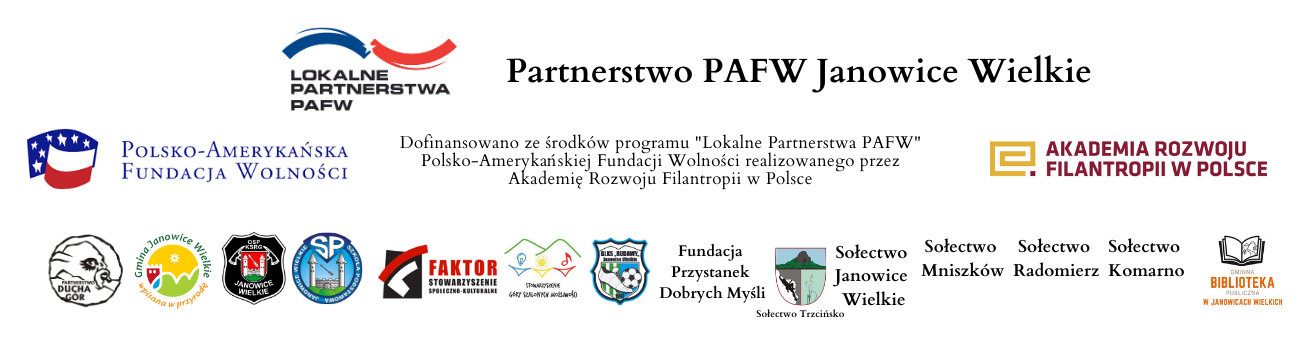 ZAŁĄCZNIK NR 2 do Regulaminu Konkursu Fotograficznego „Janowickie FOTOopowieści”OŚWIADCZENIERodzica/ Opiekuna prawnego dziecka uczestniczącego w Konkursie Fotograficznym „Janowickie FOTOopowieści”Ja niżej podpisana/y ……………………………………………….. (imię, nazwisko), adres………………………………..………., w związku z udziałem mojego niepełnoletniego syna/córki w Konkursie fotograficznym „Janowickie FOTOopowieści” w projekcie „Janowicka Kapsuła Czasu” w programie Lokalne Partnerstwa Polsko-Amerykańskiej Fundacji Wolności, zapoznałem/am się z Regulaminem Konkursu, bez zastrzeżeń akceptuję wszystkie jego warunki i oświadczam, że;moja córka/syn jest autorem nadesłanych fotografii;nadesłane fotografie nie były publikowane i nagradzane w innych konkursach;uzyskaliśmy zgodę osób, których wizerunki utrwalono na fotografiach, na ich wykonanie oraz zgodę na wykorzystanie tych wizerunków w zakresie Konkursu oraz w celach informacyjno-promocyjno fundatorów, administratorów i organizatorów konkursu (jeżeli dotyczy),udzielam zgody na wykorzystanie zdjęć Stowarzyszeniu Lokalna Grupa Działania Partnerstwo Ducha Gór i Stowarzyszeniu Akademia Rozwoju Filantropii w Polsce, nieodwołalnego i nieodpłatnego prawa wielokrotnego wykorzystywania wykonanych przez mojego syna/córkę zdjęć bez konieczności każdorazowego ich zatwierdzania. Zgoda obejmuje wykorzystanie, utrwalanie, obróbkę i powielanie wykonanych zdjęć za pośrednictwem dowolnego medium wyłącznie w celu zgodnym z prowadzoną przez Stowarzyszenie Lokalna Grupa Działania Partnerstwo Ducha Gór działalnością i celami programu „Lokalne Partnerstwa PAFW”.wyrażam zgodę na przetwarzanie danych mojego syna/córki przez Lokalne Partnerstwo PAFW Janowice Wielkie, Stowarzyszenie Lokalna Grupa Działania Partnerstwo Ducha Gór, z siedzibą w Kowarach (58-530) przy ul. 1 Maja 9/ lok.2 oraz Stowarzyszenie Akademia Rozwoju Filantropii w Polsce z siedzibą w Warszawie (00-590), Marszałkowska 6/6 (dalej jako: „Administratorzy”) moich danych osobowych zawartych w zgłoszeniu do konkursu w celu umożliwienia administrowania programem Lokalne Partnerstwa PAFW, w tym umożliwienia kontaktu oraz w zakresie udostępnienia moich danych osobowych fundatorowi, tj. Polsko-Amerykańskiej Fundacji Wolności.□ TAK – dla Lokalne Partnerstwo PAFW Janowice Wielkie, działające w Stowarzyszeniu Lokalna Grupa Działania Partnerstwo Ducha Gór□ TAK – dla Akademii Rozwoju Filantropii w Polsce□ TAK – dla Polsko-Amerykańskiej Fundacji WolnościWyrażam zgodę na otrzymywanie informacji drogą elektroniczną (w tym e-mail), w rozumieniu art. 10 ust. 2 ustawy o świadczeniu usług drogą elektroniczną, na temat działań i projektów prowadzonych przez Administratorów. Przyjmuję do wiadomości, że wyrażenie zgody jest dobrowolne, a udzieloną zgodę mogę odwołać w każdym czasie poprzez kontakt z Administratorami.□ TAK   □ NIEOświadczam, że zapznałe/-łam się z treścią klauzuli informacyjnej Stowarzyszenia Lokalna Grupa Działania Partnerstwo Ducha Gór w ramach Programu Lokalne Partnerstwa PAFW umieszczonej na stronie: https://janowickieopowiesci.pl/rodo/, □ TAK   □ NIE                      …………………….                                         ………………………………………………….Miejscowość, data                                                        Czytelny podpis rodzica/opiekuna prawnego